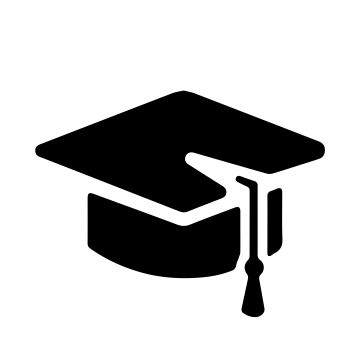 Всероссийский информационно – образовательный портал «Магистр»Веб – адрес сайта: https://magistr-r.ru/СМИ Серия ЭЛ № ФС 77 – 75609 от 19.04.2019г.(РОСКОМНАДЗОР, г. Москва)МОП СФО Сетевое издание «Магистр»ИНН 4205277233 ОГРН 1134205025349Председатель оргкомитета: Ирина Фёдоровна К.ТЛФ. 8-923-606-29-50Е -mail: metodmagistr@mail.ruИОР «Магистр»: Елена Владимировна В.Е -mail: magistr-centr@mail.ruГлавный редактор: Александр Сергеевич В.Е-mail: magistr-centr@magistr-r.ruПриказ №001 от 05.01.2024г.О назначении участников конкурса «Конкурс творческих работ студентов СПО»Уважаемые участники, если по каким – либо причинам вы не получили электронные свидетельства в установленный срок (4 дня с момента регистрации), просьба обратиться для выяснения обстоятельств по электронной почте: metodmagistr@mail.ru№УчреждениеФИОРезультат1ФГАОУ ВО НИУ «БелГУ» Инжиниринговый колледжШевченко Олеся Александровна, Алифанова Елизавета СергеевнаI степень (победитель)2ФГАОУ ВО НИУ «БелГУ» Инжиниринговый колледжШевченко Олеся Александровна, Калашникова София ЮрьевнаI степень (победитель)3ФГАОУ ВО НИУ «БелГУ» Инжиниринговый колледжШевченко Олеся Александровна, Лихогубова Алина АлександровнаI степень (победитель)4Московский областной медицинский колледж №1Яковлева Татьяна Михайловна, Лакеева Кристина I степень (победитель)